Publicado en Madrid el 23/06/2022 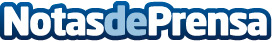 Nutanix participa en un proyecto con la GISS para implementar una solución que permite trabajar remotamenteEn el marco de la transformación digital en la administración pública, la Gerencia de Informática de la Seguridad Social (GISS) ha conseguido dotarse de una plataforma de teletrabajo robusta, que permite ahorrar tiempos y donde la seguridad y la movilidad son elementos esenciales. Todo el proyecto se llevó a cabo en dos semanas, con una plataforma temporal lista para 300 usuarios el primer día y una solución completa que podían usar 3.000 usuarios solo quince días más tardeDatos de contacto:Juan Carlos Alonso Corral915619415Nota de prensa publicada en: https://www.notasdeprensa.es/nutanix-participa-en-un-proyecto-con-la-giss Categorias: E-Commerce Ciberseguridad Digital http://www.notasdeprensa.es